Fundacja Solidarności 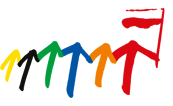 MiędzynarodowejREGULAMIN UCZESTNICTWA W KONKURSIE GRANTOWYM NA RZECZ BIAŁORUSI I UKRAINYOpublikowano 25.02.2022 SŁOWNIK POJĘĆ UŻYTYCH W REGULAMINIEFundacja – Fundacja Solidarności Międzynarodowej (FSM).Konkurs Grantowy – realizowany w 2022 r. przez Fundację Solidarności Międzynarodowej konkurs na przyznanie dotacji dla projektów na rzecz społeczeństwa białoruskiego i ukraińskiego, których główne działania realizowane są na terenie Polski. Komisja Grantowa – Komisja powoływana przez Zarząd Fundacji w celu dokonania oceny złożonych w ramach Konkursu Grantowego wniosków. W skład Komisji wchodzą przedstawiciele Fundacji oraz Ministerstwa Spraw Zagranicznych. Do udziału w pracach Fundacji mogą zostać zaproszeni eksperci posiadający wiedzę dotyczącą Białorusi lub Ukrainy lub współpracy rozwojowej lub obserwatorzy.List intencyjny – wyrażona przez organizację w formie pisemnej (skan) deklaracja woli wzięcia udziału jako partner w projekcie realizowanym w ramach Konkursu Grantowego. Grantobiorca – wnioskodawca, którego projekt uzyskał dofinansowanie w ramach Konkursu Grantowego i który podpisał z Fundacją umowę grantową.Priorytet główny – wskazany przez Wnioskodawcę wybrany obszar tematyczny działań (w ramach priorytetów Konkursu Grantowego), na który przeznaczonych zostanie min. 60% wnioskowanego przez Wnioskodawcę dofinansowania.Priorytet pomocniczy – uzupełniający obszar tematyczny działań (w ramach priorytetów Konkursu Grantowego), na który przeznaczone zostanie maks. 40% wnioskowanego przez Wnioskodawcę dofinansowania. Wnioskodawca – podmiot biorący udział w Konkursie Grantowym.Wsparcie finansowe/rzeczowe – pomoc finansowa bądź rzeczowa przekazywana odbiorcom projektu przez Grantobiorcę, który otrzymał dofinansowanie w ramach Konkursu Grantowego.1. Ogólne informacje o Konkursie Grantowym na rzecz Białorusi lub UkrainyCelem Konkursu Grantowego na rzecz Białorusi i Ukrainy (zwanego dalej Konkursem) jest udzielenie wsparcia społeczeństwu białoruskiemu i ukraińskiemu w jego dążeniu do wolności i demokracji. Projekty wyłonione w Konkursie będą obejmowały działania w ramach trzech priorytetów. Każdy z priorytetów przewiduje konieczność osiągnięcia wskaźników, które posłużą do oceny stopnia realizacji zakładanych rezultatów. Lista wskaźników stanowi załącznik nr 1 do niniejszego Regulaminu.Priorytety:I. Wsparcie dla osób represjonowanych, które ze względu na sytuację w Białorusi lub Ukrainie potrzebują doraźnej pomocy:m.in. prowadzenie centrum informacyjnego dla osób przybywających do Polski, doradztwo prawne, doradztwo w zakresie zatrudnienia/poszukiwania pracy, doradztwo w zakresie możliwości edukacyjnych w Polsce, pomoc osobom represjonowanym m.in. poprzez zapewnienie wsparcia psychologicznego, opieki medycznej (w tym opieki psychiatrycznej), wsparcia finansowego/rzeczowego (w tym zakup leków, środków medycznych i in., przepisanych w ramach świadczonej pomocy medycznej i psychiatrycznej) i pomocy w zorganizowaniu życia w Polsce (w tym wsparcie w zapewnieniu zakwaterowania), projekty wsparcia indywidualnego.II. Wsparcie dla think tanków i organizacji medialnych, dostarczających niezależnych ocen na temat sytuacji w Białorusi lub Ukrainie oraz włączających się w działania rzecznicze na forum międzynarodowym:m.in. kampanie informacyjne (w tym badania, analizy i in.) na temat sytuacji w Białorusi lub Ukrainie, skierowane do odbiorców w Polsce, UE, w Białorusi lub Ukrainie, wsparcie dla redakcji informujących o wydarzeniach w Białorusi lub Ukrainie, wsparcie dla białoruskich i ukraińskich mediów przenoszących się lub planujących przeniesienie swojej siedziby do Polski, działania rzecznicze na poziomie krajowym i międzynarodowym, w tym wsparcie dla działań rzeczniczych organizowanych w koalicji z organizacjami zagranicznymi, przygotowywanie raportów na temat łamania praw człowieka w Białorusi lub Ukrainie (np. dla ONZ), udział w spotkaniach międzynarodowych, na których omawiane bądź prezentowane są sprawy dotyczące Białorusi lub Ukrainy, litygacja strategiczna.III. Wsparcie działań na rzecz białoruskiej lub ukraińskiej diaspory w Polsce: m.in. wsparcie działań wspomagających rozwój i integrację białoruskiej lub ukraińskiej diaspory, wzmacniających poczucie jedności (wystawy, projekcje filmów i in.), adaptację kulturową oraz poprawę jakości życia w lokalnej społeczności, w tym wsparcie działalności centrów adaptacyjno-integracyjnych Konkurs jest kontynuacją wsparcia udzielanego w 2020 r. w ramach pakietu pomocowego „Solidarni z Białorusią” i częścią wsparcia udzielanego przez Polskę Ukrainie w obliczu agresji rosyjskiej. Konkurs organizowany jest w ramach programu Wsparcie Demokracji 2022, realizowanego w ramach polskiej współpracy rozwojowej Ministerstwa Spraw Zagranicznych RP. Zakres geograficzny KonkursuW ramach Konkursu planowane jest dofinansowanie projektów na rzecz społeczeństwa białoruskiego lub ukraińskiego, których główne działania realizowane są na terytorium Polski.W uzasadnionych przypadkach możliwa jest realizacja części działań projektowych poza granicami Polski. Podmioty uprawnione do udziału w Konkursie3.1. Do Konkursu mogą przystąpić zarejestrowane i prowadzące działalność na terytorium Rzeczypospolitej Polskiej organizacje pozarządowe w rozumieniu art. 3 ust. 2 Ustawy o działalności pożytku publicznego i wolontariacie (dalej UoDPPiW), w szczególności stowarzyszenia i fundacje, oraz podmioty wymienione w art. 3 ust. 3 ww. ustawy. 3.2. Wymienione w punkcie 3.1. podmioty muszą udokumentować zrealizowanie i rozliczenie w latach 2016-2021 co najmniej dwóch projektów finansowanych ze środków publicznych lub środków zagranicznych donatorów na łączną kwotę przekraczającą 200 000 zł lub mieć doświadczenie realizacji co najmniej jednego projektu we współpracy z Fundacją Solidarności Międzynarodowej. 3.3. W Konkursie nie może uczestniczyć podmiot:3.3.1. wymieniony w art. 3 ust. 4 UoDPPiW, 3.3.2. znajdujący się w stanie likwidacji lub podlegający zarządowi komisarycznemu lub który zawiesił swoją działalność lub jest przedmiotem postępowań o podobnym charakterze,3.3.3. wobec którego zostało wszczęte postępowanie egzekucyjne,3.3.4. jeśli wobec członka organu zarządzającego podmiotu orzeczono zakaz pełnienia funkcji związanych z dysponowaniem środkami publicznymi lub został on prawomocnie skazany za przestępstwa popełnione w celu osiągnięcia korzyści majątkowych, 3.3.5. w którym pracownicy Ministerstwa Spraw Zagranicznych RP lub placówek zagranicznych pełnią funkcje w organach zarządzających, chyba że zostali skierowani do pełnienia tych funkcji przez Ministra Spraw Zagranicznych RP,3.3.6. w którym pracownicy lub członkowie Rady Fundacji Solidarności Międzynarodowej pełnią funkcje w organach zarządzających,3.3.7. który na dzień zakończenia naboru ofert nie przedstawił wymaganego przed tym terminem sprawozdania z realizacji zadania publicznego,3.3.8. który na dzień zakończenia naboru ofert nie dokonał w wymaganym terminie zwrotu należności budżetu państwa, która podlegała zwrotowi z tytułu: a) dotacji lub jej części wykorzystanej niezgodnie z przeznaczeniem, pobranej nienależnie lub w nadmiernej wysokości,b) dotacji lub jej części wykorzystanej niezgodnie z warunkami umowy.Wysokość dofinansowania i kwota środków dostępnych w konkursieW Konkursie możliwe jest wnioskowanie o dofinansowanie projektów w ramach małych i dużych grantów. Dofinansowanie przyznawane w ramach małych grantów wynosi od 50 000 do 250 000zł. Małe granty są rekomendowane organizacjom, które dotychczas nie współpracowały z FSM. Dofinansowanie przyznawane w ramach dużych grantów wynosi maksymalnie 1 500 000 zł. Duże granty są rekomendowane organizacjom, które mają już doświadczenie we współpracy z FSM lub doświadczenie w realizacji wysokobudżetowych projektów na rzecz krajów Partnerstwa Wschodniego.Suma przeznaczona na dofinansowanie projektów w Konkursie wynosi 7,2 mln zł. W przypadku zwiększenia dostępności środków suma ta może ulec podwyższeniu.W uzasadnionych przypadkach, pozwalających na skalowanie realizowanych działań i osiągnięcie zwiększonych rezultatów, możliwe będzie modyfikowanie działań projektowych i budżetu projektu. Zgody na zmiany udziela Zarząd FSM według procedury opisanej w umowie dotacji. Harmonogram konkursuogłoszenie konkursu – do 25 lutego 2022 r. sesja Q&A dla organizacji zainteresowanych wzięciem udziału w konkursie – 7 marca 2022 r., godz. 15:00składanie wniosków – do 13 marca 2022 r., do godziny 23:59ogłoszenie wyników konkursu na stronie internetowej www.solidarityfund.pl – do 25 marca 2022 r.maksymalny okres realizacji projektu: od 1 stycznia do 30 listopada 2022 r. (możliwa jest refundacja kosztów projektowych).Termin i sposób składania wnioskówTermin składania wniosków mija 13 marca 2022 r. o godzinie 23:59 (Central European Time, UTC+1).Za złożone w terminie uznane zostaną wnioski zarejestrowane w elektronicznym generatorze wniosków, link do którego udostępniono na stronie internetowej www.solidarityfund.pl Potwierdzenie złożenia wniosku przesyłane jest do wnioskodawcy na podany we wniosku adres mailowy.Uwagi lub reklamacje dotyczące działania generatora przyjmowane będą do godziny 17:00 w dniu 11 marca  pod adresem e-mailowym: konkurs@solidarityfund.plKryteria dotyczące wniosków projektowychDofinansowanie może być przyznawane wyłącznie na realizację projektów, które spełniają łącznie następujące warunki:realizowane są przez podmiot uprawniony do udziału w Konkursie, realizowane są wyłącznie w ramach działalności pożytku publicznego prowadzonej przez wnioskodawcę/wnioskodawców,nie są realizowane w ramach działalności gospodarczej wnioskodawcy/ wnioskodawców,realizowane są na rzecz społeczeństwa/kraju, do którego adresowany jest Konkurs, dotyczą celu oraz priorytetów tematycznych określonych w pkt 1 Regulaminu.Ograniczenia dotyczące liczby składanych wnioskówKażdy podmiot uprawniony do udziału w Konkursie może złożyć jeden wniosek samodzielnie oraz jeden wniosek wspólny z inną organizacją. Każdy podmiot składając wniosek musi wybrać jeden Priorytet główny. Dodatkowo wnioskodawca może określić Priorytet pomocniczy, jeśli projekt zakłada realizację działań przewidzianych w jednym z dwóch pozostałych priorytetów. Oferty wspólneDwa lub więcej podmiotów uprawnionych do udziału w Konkursie może złożyć jeden wniosek wspólny – ofertę wspólną w rozumieniu i na zasadach określonych w art. 14 ust. 2-5 ustawy z dnia 24 kwietnia 2003 r. o działalności pożytku publicznego i o wolontariacie. We wniosku wspólnym (ofercie wspólnej) należy opisać, jakie zadania w ramach realizacji projektu będą wykonywać poszczególni wnioskodawcy.Do wniosku należy dołączyć oświadczenie potwierdzające wolę złożenia oferty wspólnej i ustanawiające sposób reprezentacji wykonawców przed Fundacją Solidarności Międzynarodowej.Partnerstwo Dopuszczane jest składanie ofert w partnerstwie także z organizacjami zagranicznymi. Formalnym wnioskodawcą w takim wypadku jest organizacja polska, która musi być uprawniona do udziału w Konkursie. Organizacje z Białorusi i Ukrainy będące w trakcie procesu relokacji do Polski mogą aplikować w partnerstwie z organizacjami polskimi. Formalnym wnioskodawcą w takim wypadu jest organizacja polska, która musi być uprawniona do udziału w Konkursie. W wypadku partnerstw we wniosku należy wskazać zadania, jakie w trakcie realizacji projektu wykonywać będą partnerzy. W wypadku przepływu środków finansowych pomiędzy partnerami konieczne jest zawarcie umowy partnerskiej. Do wniosku można dołączyć list intencyjny od Partnera potwierdzający wolę udziału w projekcie. Wsparcie finansowe lub rzeczowe11.1 W przypadku projektów, w których przewidywane jest udzielanie wsparcia finansowego lub rzeczowego, do wniosku należy dołączyć regulamin dotyczący wyboru beneficjentów oraz warunków udzielania świadczeń.11.2. Regulamin, o którym mowa w pkt 11.1, musi zawierać zasady pozwalające na wyłonienie beneficjentów na podstawie konkretnych kryteriów.11.3. Wsparcie finansowe lub rzeczowe udzielane osobie indywidualnej w ramach niniejszego Konkursu oraz środków uzyskanych w ramach Konkursu na rzecz Białorusi i Ukrainy, realizowanego przez Fundację w 2021 r., nie może przekraczać łącznie okresu 12 miesięcy.Obowiązkowe załączniki do wniosku grantowego: skan podpisanego oświadczenia wnioskodawcy o zgłoszeniu wniosku do Konkursu wg wzoru stanowiącego załącznik nr 2 do niniejszego Regulaminu, budżet projektu w pliku Excel (w formacie xls lub xlsx) wg wzoru stanowiącego załącznik nr 3 do niniejszego Regulaminu (w budżecie nie należy dodawać wierszy i kolumn oraz zmieniać formuł),  w przypadku organizacji nieposiadających numeru KRS – potwierdzona za zgodność z oryginałem kserokopia dokumentu potwierdzającego status prawny wnioskodawcy i umocowanie osób go reprezentujących w formacie .pdf, w przypadku ofert wspólnych: skan podpisanego przez upoważnione osoby oświadczenia potwierdzającego wolę złożenia oferty wspólnej i ustanawiającego sposób reprezentacji wykonawców przed Fundacją Solidarności Międzynarodowej, w przypadku wniosków zakładających udzielanie wsparcia finansowego/rzeczowego: regulamin wyboru beneficjentów i przyznawania świadczeń.Kryteria formalne oceny wnioskówZ oceny merytorycznej Zarząd Fundacji wyłącza wnioski:  złożone po terminie, złożone przez podmioty nieuprawnione do ubiegania się o dofinansowanie (patrz pkt 3),  niekompletne, w tym niezarejestrowane w elektronicznym generatorze wniosków wg stanu na 14 marca 2022 r. godz. 00.00 (Central European Time UTC+1), niedotyczące społeczeństwa/kraju wskazanego w pkt 2, przekraczające limit maksymalnej liczby wniosków, jakie może złożyć jeden wnioskodawca (w takim przypadku nie będzie brany pod uwagę wniosek złożony jako drugi i kolejne wnioski), w których łączne koszty administracyjne wnioskodawcy/wnioskodawców przekraczają 20% wartości projektu, w których wnioskowana kwota jest niezgodna z możliwą wysokością dofinansowania (patrz pkt 4). Kryteria merytoryczne oceny wniosków Projekt złożony w konkursie musi stanowić zamkniętą i spójną całość, z określonymi konkretnymi i mierzalnymi rezultatami, które zostaną osiągnięte w terminie realizacji projektu finansowanego ze środków Fundacji, czyli najpóźniej do dnia 30 listopada 2022 r. Kryteria oceny merytorycznej wniosków:a) Adekwatność (40% punktów):● zgodność z celem i priorytetami tematycznymi Konkursu,● zgodność planowanych działań z potrzebami odbiorców oraz sytuacją polityczno-społeczną i specyfiką kulturową kraju docelowego,b) Doświadczenie wnioskodawcy (20% punktów):● doświadczenie wnioskodawcy w realizacji projektów na rzecz społeczeństw/krajów, do których adresowany jest projekt,● doświadczenie wnioskodawcy w realizacji projektów, których cele tematyczne były zbliżone do priorytetów tematycznych Konkursu,● dotychczasowa współpraca wnioskodawcy z MSZ RP lub Fundacją.c) Efektywność (40% punktów):● dobór i realny udział partnera/partnerów w planowaniu, realizacji i ewaluacji projektu,● dobór proponowanych działań, środków i metod projektowych w odniesieniu do zakładanych rezultatów i celów projektu, realność realizacji projektu przy zakładanym harmonogramie,● stosunek kosztów do zakładanych rezultatów i celów projektu,● kwalifikacje kluczowych osób zaangażowanych przez wnioskodawcę do realizacji projektu.Kwalifikowalność kosztów i zasady implementacji projektu Koszty powinny być realistyczne i dobrze uzasadnione. Łączne koszty administracyjne wnioskodawcy/wnioskodawców nie mogą stanowić więcej niż 20% wartości projektu. Istotne zmiany w realizowanym projekcie wymagają zgody Fundacji. Wnioskodawca, który otrzymał dofinansowanie na projekt własny i projekt wspólny musi zapewnić do realizacji każdego z tych projektów oddzielny zespół projektowy, dyspozycyjny w zakresie czasu niezbędnego do wykonania zadania. Koszty administracyjne obejmują koszty związane z obsługą administracyjną projektu, np. koszty zatrudnienia koordynatora (osoby odpowiedzialnej za zarządzanie projektem i kontakty z Fundacją), koszty funkcjonowania biura (wynajem itp. mogą być ujęte w jednej linii budżetowej), usługi księgowe lub bankowe. Koszty programowe obejmują koszty wynagrodzeń osób merytorycznie zaangażowanych w realizację działań oraz koszty bezpośrednio związane z działaniami projektowymi (np. wynagrodzenie koordynatora działania, koszty wyżywienia, zakwaterowania, transportu, usług tłumaczeniowych). Nie można łączyć zatrudniania osób ujętych w kosztach administracyjnych w innym charakterze w projekcie (np. jako trenera, tłumacza, autora publikacji, koordynatora merytorycznego).W ramach realizacji projektu Grantobiorca może pokrywać ze środków dotacji koszty spełniające poniższe kryteria: a) związane z działaniami przewidzianymi do realizacji w terminie, o którym mowa w pkt. 5.5 Regulaminu;b) niezbędne do realizacji projektu i osiągnięcia jego rezultatów; c) spełniające wymogi efektywnego zarządzania finansami, w szczególności osiągania wysokiej jakości za daną cenę; d) identyfikowalne i weryfikowalne, a zwłaszcza zarejestrowane w zapisach księgowych Grantobiorcy i określone zgodnie z zasadami rachunkowości; e) spełniające wymogi mającego zastosowanie prawa podatkowego i ubezpieczeń społecznych;f) udokumentowane w sposób umożliwiający ocenę realizacji projektu pod względem rzeczowym i finansowym. W ramach dofinansowania nie będą finansowane:a) koszty poniesione przed i po terminie określonym w umowie dotacji;b) zakup nieruchomości (grunty, budynki) z wyjątkiem przypadków, w których jest to konieczne dla bezpośredniej realizacji projektu. W takim przypadku prawo własności musi być przekazane beneficjentowi, tj. podmiotowi, który będzie wykorzystywał rezultaty projektu i/lub będzie odpowiedzialny za trwałość jego efektów, niezwłocznie po zakończeniu danego działania;c) zadłużenie i koszt obsługi zadłużenia, straty związane z wymianą walut;d) rezerwy na straty i ewentualne przyszłe zobowiązania;f) studia wykonalności. Poszanowanie praw człowieka, przeciwdziałanie dyskryminacji  Działania w ramach projektu będą służyły poszanowaniu i przestrzeganiu praw człowieka, wspierały równość płci, przeciwdziałały wszelkim formom dyskryminacji, w szczególności ze względu na pochodzenie etniczne, wyznanie, niepełnosprawność, płeć oraz będą dążyły do awansu społeczno-ekonomicznego kobiet. W realizacji projektów uwzględniane są „Wytyczne ONZ dotyczące biznesu i praw człowieka”. Zadania w ramach projektu muszą być realizowane zgodnie zasadą humanitaryzmu, neutralności, bezstronności. Grantobiorcy i Partnerzy zapewnią takie samo zaangażowanie kobiet i mężczyzn w proces podejmowania decyzji na każdym etapie realizacji projektu. Są również zobowiązani do traktowania kobiet jako równoprawnego członka zespołu realizującego projekt. Ochrona środowiska naturalnego Zadania realizowane w ramach dofinansowanych projektów muszą zapewnić dbałość o środowisko naturalne i zrównoważone użytkowanie zasobów naturalnych. Realizatorzy projektu są zobowiązani zgłaszać Fundacji działania mające potencjalnie negatywny wpływ na środowisko naturalne.Przetwarzanie danych osobowych18.1 Fundacja oraz wnioskodawca, w związku z przetwarzaniem danych osobowych w ramach udziału w konkursie, zobowiązują się do stosowania przepisów Rozporządzenia Parlamentu Europejskiego i Rady (UE) 2016/679 z dnia 27 kwietnia 2016 r. w sprawie ochrony osób fizycznych w związku z przetwarzaniem danych osobowych i w sprawie swobodnego przepływu takich danych oraz uchylenia dyrektywy 95/46/WE („RODO”). Procedura wyboru wniosków Wnioski niespełniające kryteriów formalnych, decyzją Zarządu Fundacji, nie są rozpatrywane przez Komisję Grantową.Rozpatrzeniu przez Komisję Grantową nie podlegają wnioski, które uzyskały mniej niż 50% punktów w ocenie merytorycznej lub te, które nie uzyskały powyżej 50% punktów w kryterium adekwatności.  Oceny wniosków zgodnie z kryteriami merytorycznymi dokonuje Komisja Grantowa.  Rekomendując dofinansowanie wniosku Komisja Grantowa ma prawo do zalecenia modyfikacji zakresu działań lub budżetu, zaproponowania partnerstwa między organizacjami w celu zwiększenia efektywności proponowanych działań, upoważnienia Zarządu Fundacji do szczegółowej weryfikacji budżetów i opisów działań oraz uzgodnienia z wnioskodawcą stosownych modyfikacji przed podpisaniem umowy grantowej.  Decyzję o przekazaniu środków na realizację projektu na podstawie ocen i rekomendacji Komisji Grantowej podejmuje Zarząd Fundacji. Decyzja Zarządu jest ostateczna i nie przysługuje od niej odwołanie. Wyniki Konkursu zostaną opublikowane na stronie www.solidarityfund.pl poprzez zamieszczenie listy rankingowej wniosków poddanych ocenie merytorycznej oraz listy wniosków odrzuconych z przyczyn formalnych.  O podjętych decyzjach Fundacja niezwłocznie informuje wnioskodawców za pośrednictwem poczty elektronicznej. Na wniosek wnioskodawcy, po uzyskaniu pozytywnej rekomendacji Komisji Grantowej, Zarząd Fundacji, ze względu na szczególne warunki polityczne w kraju, do którego adresowany jest dany projekt (a w szczególności bezpieczeństwo beneficjentów i realizatorów projektu), może podjąć decyzję o niezamieszczaniu informacji o projekcie na liście wniosków wyłączonych z oceny merytorycznej oraz liście rankingowej. Na pisemną prośbę Zarząd Fundacji może przekazać wnioskodawcy informację o przyznanej liczbie punktów i kluczowych uwagach Komisji Grantowej do jego wniosku. Obowiązki informacyjne, wykorzystanie współczesnych technologii informacyjnych Realizatorzy projektu (Grantobiorca i Partnerzy), którzy nie uzyskali zwolnienia z informowania na podstawie pkt 18.7., będą zobowiązani do informowania o źródle dofinansowania projektu w materiałach, publikacjach, informacjach dla mediów, ogłoszeniach oraz wystąpieniach publicznych dotyczących projektu, a także umieszczania znaku graficznego programu Polska pomoc oraz Fundacji na materiałach wykorzystywanych w ramach projektu, w szczególności promocyjnych, informacyjnych, szkoleniowych i edukacyjnych.Sprawozdawczość i procedury kontrolne Grantobiorca będzie zobowiązany do składania sprawozdań okresowych i sprawozdania końcowego określonych w Umowie Grantowej. Fundacja oraz MSZ RP mają prawo do monitorowania i ewaluacji projektu w trakcie jego trwania, m.in. poprzez obecność przy realizacji poszczególnych działań, dostęp do wideokonferencji, szkoleń on-line, grup społecznościowych stworzonych w ramach projektu. Podmioty te są również uprawnione do prowadzenia kontroli merytorycznej i finansowej w odniesieniu do realizowanego projektu, m.in. poprzez szczegółową kontrolę w siedzibie Grantobiorcy dokumentów finansowych i merytorycznych dotyczących projektu.Postanowienia końcowe22.1. Fundacja zastrzega sobie prawo do rezygnacji z przeprowadzenia konkursu w dowolnym momencie przed 	końcowym terminem ogłoszenia wyników.Załącznikami do Regulaminu są: Załącznik nr 1. Lista wskaźnikówZałącznik nr 2. Wzór Oświadczenia wnioskodawcy o zgłoszeniu wniosku do Konkursu GrantowegoZałącznik nr 3. Wzór oświadczenia wnioskodawców o złożeniu oferty wspólnejZałącznik nr 4. Wzór budżetu projektuWzór Umowy Grantowej